Утренняя гимнастика (с шишками)«ПРОГУЛКА В ЛЕСУ»Начинай новую жизнь не с понедельника,а с утренней гимнастикиДети 4-5 лет очень подвижны и эмоциональны, более ярко воспринимают музыку через движение. Комплексы утренней гимнастики очень нравятся детям и полезны для здоровья.  В своей работе, я использую разные варианты проведения утренней гимнастики (игрового характера, с использованием музыки и нетрадиционного оборудования). Это способствует положительному эмоциональному настрою детей, повышению интереса к ежедневным физическим упражнениям. Благодаря ежедневному проведению утренней гимнастики у детей повысилась мотивация к посещению детского сада.Смотрите, как наши ребята делают зарядку!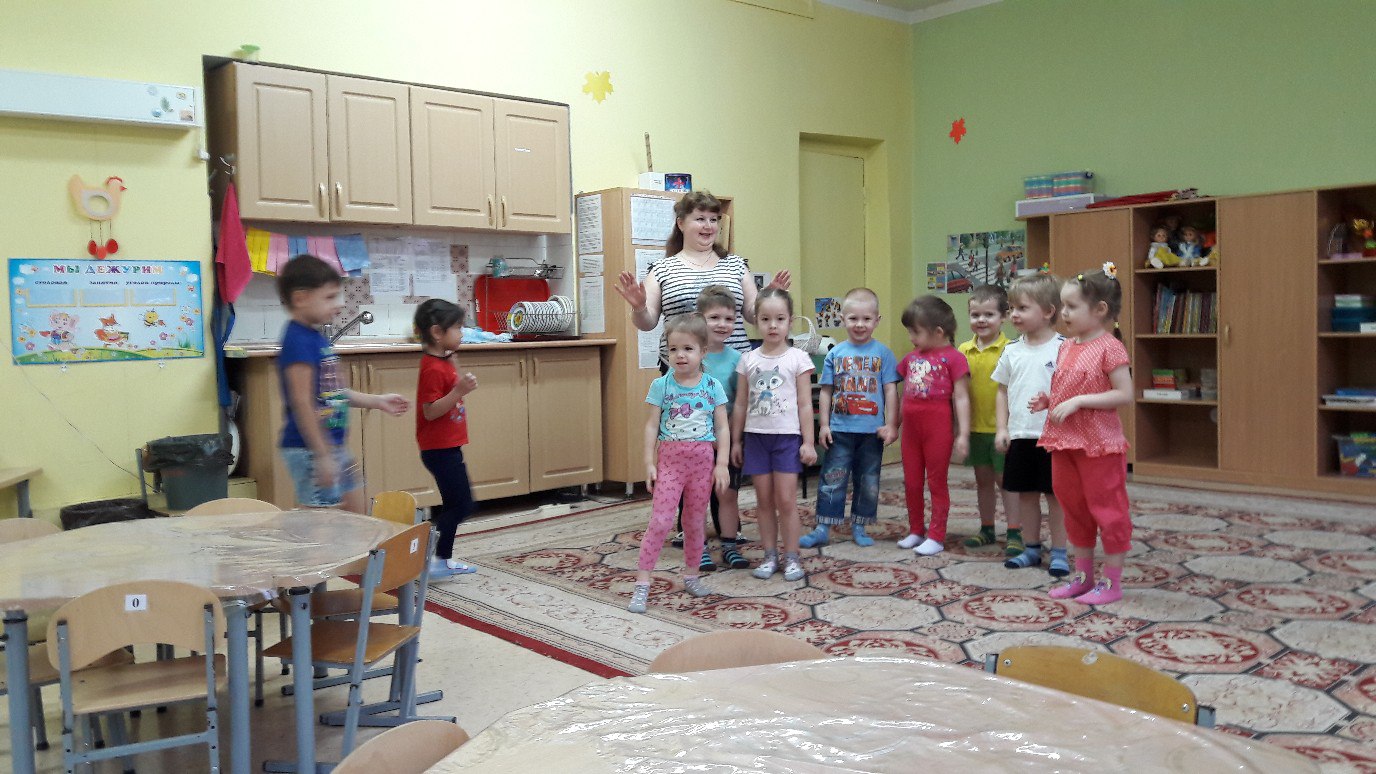 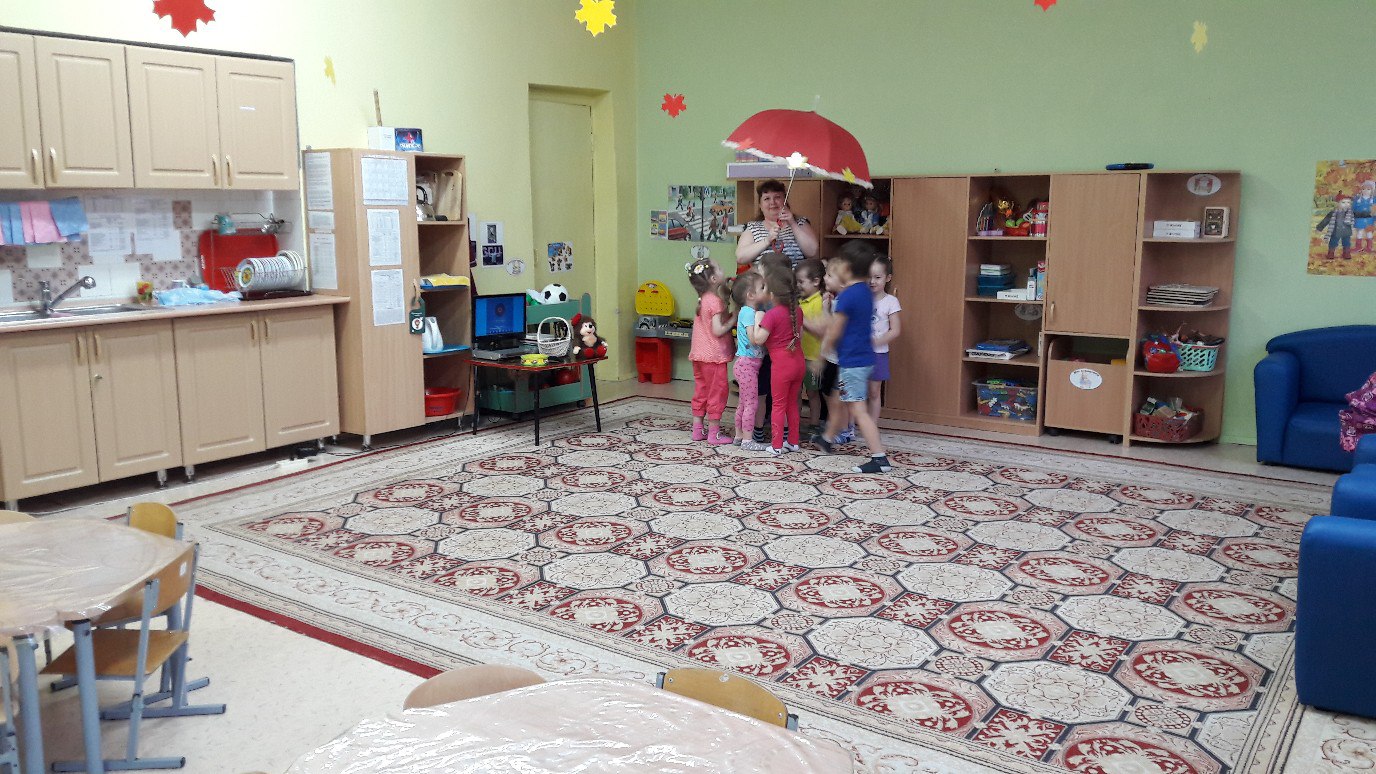 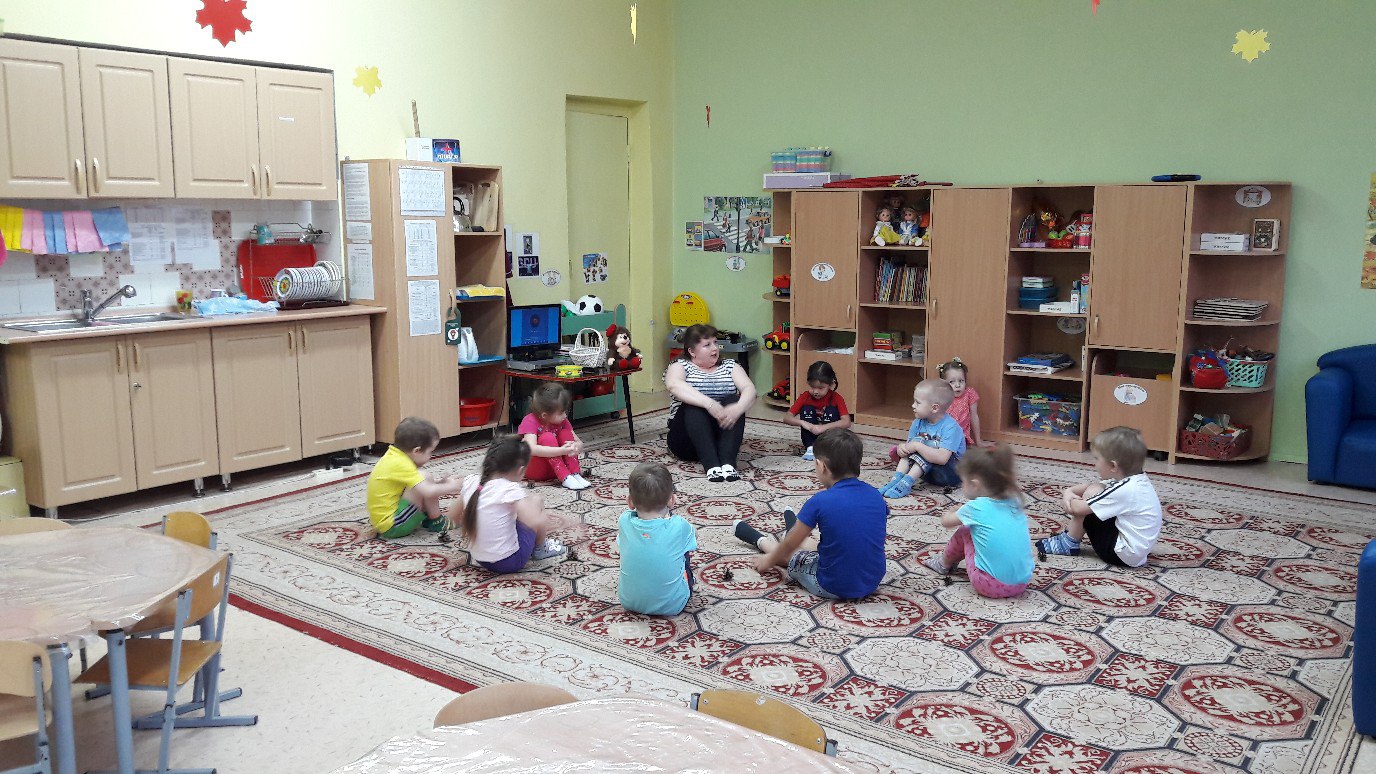 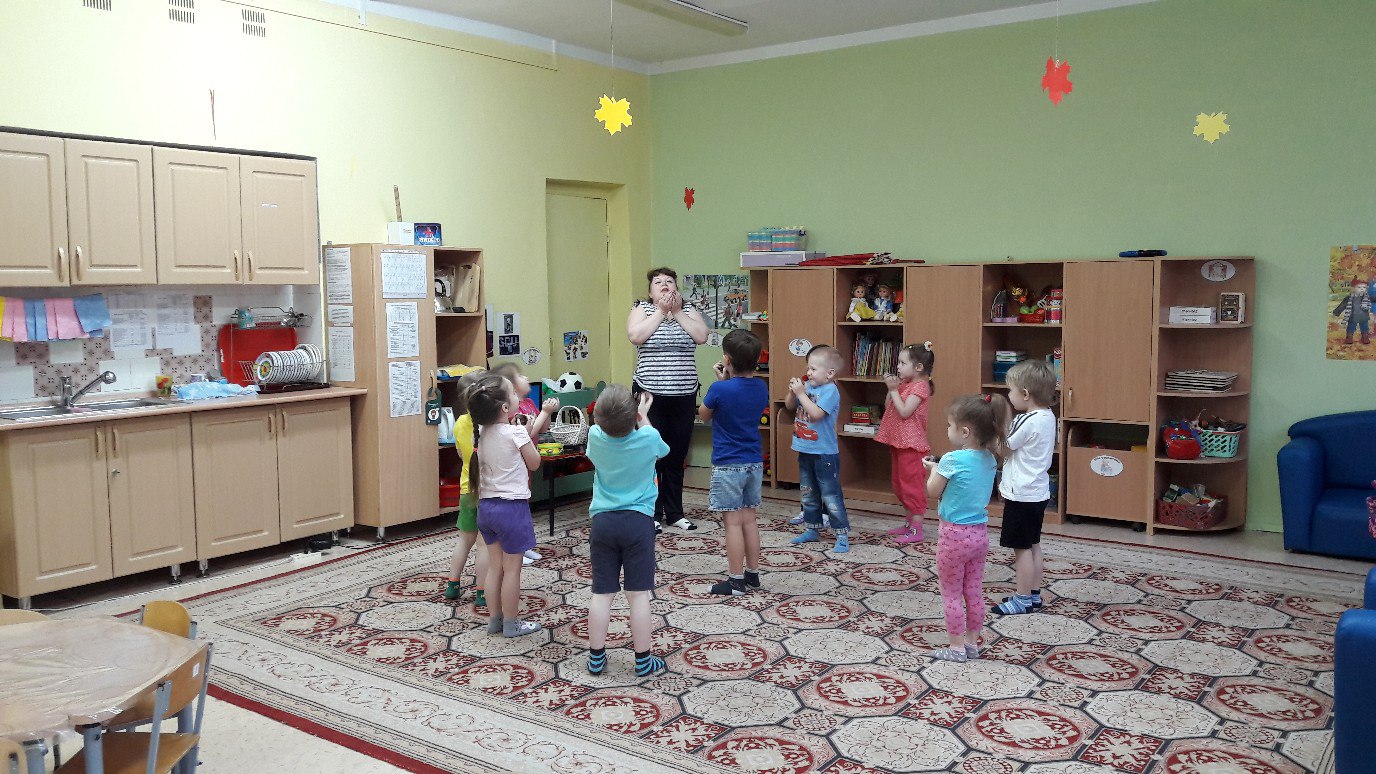 Воспитатель Яренских Юлия Владимировна